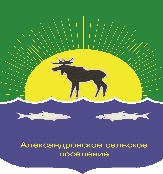 АДМИНИСТРАЦИЯ АЛЕКСАНДРОВСКОГО СЕЛЬСКОГО ПОСЕЛЕНИЯ ПОСТАНОВЛЕНИЕ22.12.2021									                   № 436с. АлександровскоеНа основании статьи 8 Устава муниципального образования «Александровское сельское поселение», утвержденного решением Совета Александровского сельского поселения от 20 марта 2013 года № 36-13-8п, Администрация Александровского сельского поселения ПОСТАНОВИЛА:Внести в постановление Администрации Александровского сельского поселения от 13.04.2020 № 93 «Об утверждении административного регламента предоставления муниципальной услуги «Выдача специального разрешения на движение по автомобильным дорогам местного значения транспортного средства, осуществляющих перевозки тяжеловесных и (или) крупногабаритных грузов» (далее – постановление) следующие изменения:в преамбуле постановления слова «приказом Минтранса России от 05.06.2019 № 167» исключить;в пункте 5 постановления слова «на заместителя главы по жизнеобеспечению, благоустройству, транспорту и связи» заменить словами «на заместителя главы Александровского сельского поселения»;абзац 1 подпункта 1 пункта 2.6.1 Административного регламента по предоставлению муниципальной услуги «Выдача специальных разрешений на движение по автомобильным дорогам местного значения транспортных средств, осуществляющих перевозки тяжеловесных и (или) крупногабаритных грузов» (далее – административный регламент) изложить в следующей редакции:«1) заявление на получение специального разрешения на движение по автомобильным дорогам транспортного средства, осуществляющего перевозки тяжеловесных и (или) крупногабаритных грузов (далее - заявление).»;в абзаце 3 подпункта 1 пункта 2.6.1 административного регламента слова «по сентябрь» заменить словами «по ноябрь»;в подпункте 6 пункта 2.6.1 административного регламента слова «по сентябрь» заменить словами «по ноябрь»;подпункт 5 пункта 2.6.5 административного регламента изложить в следующей редакции:«5) предоставления на бумажном носителе документов и информации, электронные образы которых ранее были заверены в соответствии с пунктом 7.2 части 1 статьи 16 Федерального закона от 27 июля 2010 года № 210 - ФЗ «Об организации предоставления государственных и муниципальных услуг, за исключением случаев, если нанесение отметок на такие документы либо их изъятие является необходимым условием предоставления муниципальной услуги, и иных случаев, установленных федеральными законами.»;подпункт 1 пункта 2.8.2 административного регламента перед словами «не вправе согласно Порядку,» дополнить словом «Администрация»;административный регламент дополнить пунктом 2.9.1.1. следующего содержания:«2.9.1.1. Государственная пошлина за выдачу специального разрешения на движение по автомобильным дорогам местного значения тяжеловесного и (или) крупногабаритного транспортного средства подлежит зачислению в доход бюджета муниципального образования «Александровское сельское поселение» по следующим реквизитам:Управление федерального казначейства по Томской области (Администрация Александровского сельского поселения, лицевой счет 04653004710),ИНН 7022014377, КПП 702201001,Казначейский счет № 03100643000000016500Единый Казначейский счет № 40102810245370000058Банк: Отделение Томск г.Томск//УФК по Томской области, г.ТомскБИК 016902004ОКТМО 69604410КБК 901 1 08 07175 01 0000 110ОГРН 1067022000011»;в подпункте 1 пункта 2.11 административного регламента слова «3 (три) календарных дня» заменить словами «1 (один) рабочий день с даты поступления заявления»;пункт 3.3.1 административного регламента дополнить пунктом 4 следующего содержания:«4) информацию о государственной регистрации в качестве индивидуального предпринимателя или юридического лица (для российских перевозчиков).»;подпункт 5 пункта 3.3.3 административного регламента изложить в следующей редакции:«5) после согласования маршрута транспортного средства, осуществляющего перевозки тяжеловесных и (или) крупногабаритных грузов, всеми владельцами автомобильных дорог и сооружений, входящих в указанный маршрут, оформляет специальное разрешение и в случаях, установленных приказом Минтранса от 5 июня 2019 года № 167, в течение одного рабочего дня направляет в адрес ОГИБДД запрос на согласование маршрута транспортного средства, осуществляющего перевозки тяжеловесных и (или) крупногабаритных грузов, с приложением оформленного специального разрешения, копий документов, указанных в п. 2.6.1 настоящего Административного регламента и копий согласований маршрута транспортного средства.»;пункт 3.4.3 административного регламента дополнить абзацем 3 следующего содержания:«Специальное разрешение выдается владельцу транспортного средства или его уполномоченному представителю на срок до трех месяцев на бланке согласно форме, приведенной в Приложении № 1 к настоящему административному регламенту. Бланки специальных разрешений должны соответствовать требованиям к защищенной полиграфической продукции уровня «В».»;в абзаце 8 пункта 3.6 административного регламента слова «2 дня» заменить словами «1 (один) рабочий день с даты поступления заявления»;приложение № 2 к административному регламенту признать утратившим силу;дополнить административный регламент приложением № 4 согласно приложению к настоящему постановлению.Разместить настоящее постановление на официальном сайте Администрации Александровского сельского поселения в информационно-телекоммуникационной сети «Интернет» (https://www.alsp.tomsk.ru).3.	Настоящее постановление вступает в силу на следующий день после его официального опубликования.Глава Александровского сельского поселения                                             Подпись                                    Д.В. ПьянковИсп.: Уений А.В. 2-47-72 Разослать: в дело, Жукова И.О.Приложение № 1 Утверждено постановлением Администрации Александровского сельского поселения от 22.12.2021 № 435__«Приложение № 4БЛОК-СХЕМА предоставления муниципальной услуги «Выдача специального разрешения на движение по автомобильным дорогам местного значения транспортного средства, осуществляющих перевозки тяжеловесных и (или) крупногабаритных грузов»	»О внесении изменений в Постановление Администрации Александровского сельского поселения от 13.04.2020 № 93 «Об утверждении административного регламента предоставления муниципальной услуги «Выдача специального разрешения на движение по автомобильным дорогам местного значения транспортного средства, осуществляющих перевозки тяжеловесных и (или) крупногабаритных грузов»